แบบเบิกจ่ายเงินสมทบค่าธรรมเนียมที่วารสารเรียกเก็บสำหรับการตีพิมพ์ของบุคลากรคณะแพทยศาสตร์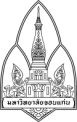 ตามประกาศมหาวิทยาลัยขอนแก่น ฉบับที่ 1084/2565ส่วนงาน  คณะแพทยศาสตร์ สาขาวิชา ...........................................	โทร………………อว							วันที่เรื่อง ขออนุมัติเบิกเงินสมทบค่าธรรมเนียมที่วารสารเรียกเก็บสำหรับการตีพิมพ์.............................................................……………………………………………………………………………………………………………………………………………..เรียน รองคณบดีฝ่ายบริหาร	ด้วยข้าพเจ้า(ชื่อ/สกุล)…………………………..………….………ตำแหน่ง…………………………………………………… ผู้เป็นชื่อแรก (First author) 	 ผู้จัดทำบทความต้นฉบับ (corresponding author)  ขออนุมัติเบิกเงินสมทบค่าธรรมเนียมฯ ผลงานวิจัย เรื่อง ........................................................................…………………………………………………………………ตีพิมพ์ใน ...........................................................................เล่มที่… หน้าที่.… ปี… ซึ่งได้ขออนุมัติเบิกจ่ายตามประกาศมข. 131/2567 สำเนาบันทึกที่ อว. ............................. ลงวันที่ ..........................................  เป็นจำนวนเงิน………………….... บาท เนื่องจาก วารสารเรียกเก็บเป็นจำนวนเงิน.................................บาท ซึ่งสูงกว่าจำนวนเงินที่เบิกจ่ายตามข้างต้น  จึงใคร่ขออนุมัติเบิกจ่ายเงินสมทบ Page charge เพิ่มเติม เป็นจำนวนเงิน ......................... บาท(    ) Top 10% หรือ Tier 1 Journal		25,000 บาท(    ) Quartile 1				20,000 บาท(    ) Quartile 2				15,000 บาทโดยโอนเข้าบัญชีธนาคารไทยพานิชย์ เลขที่บัญชี…………………………………..จึงเรียนมาเพื่อโปรดพิจารณาอนุมัติตามหลักฐานที่แนบมาพร้อมนี้(ลงชื่อ)……………………………………. ผู้ขอเบิก		(ลงชื่อ)…………………………….หัวหน้าสาขาวิชา/หน่วยงาน	                    (….……………………………)	             (………………….......…………)โดยได้แนบเอกสาร ประกอบด้วย   แบบเบิกจ่ายเงินสมทบฯ 2 ฉบับ  หลักฐานการจ่ายเงินตามประกาศมข.ที่ 1084/2565 ลงนามโดยหัวหน้างานบริการการวิจัย สำเนาแบบมข.ว 5   E-mail แจ้งสถานะเงินโอนเข้าบัญชีธนาคารจากระบบ KKUFMIS มข. หลักฐานการเรียกเก็บเงิน (เช่น Invoice) และ หลักฐานการจ่ายเงิน  (เช่น สำเนาการโอนเงินหรือการจ่ายเงินผ่านบัตรเครดิต ฯลฯ) เรียน รองคณบดีฝ่ายวิจัยฯ		           เพื่อโปรดพิจารณา	…………………………………........	     (น.ส.อรอนงค์ โนนทิง)                   หัวหน้างานบริการการวิจัยเห็นชอบเสนออนุมัติ			…………………………………........	   (รศ.ศิริรัตน์ อนุตระกูลชัย)              รองคณบดีฝ่ายวิจัยและนวัตกรรมงานคลังอนุมัติ					..........................................................		(		             )            รองคณบดีฝ่ายบริหารหรือผู้ได้รับมอบหมาย